Application
We Are Commoners!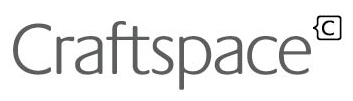 Name:Preferred pro-noun (e.g. he/him, she/her, they/them):Address:Telephone number/s:Skype name:Email:Website/web spaces:Social media:How would you describe your practice and medium (in brief)Are you already working within the themes of the exhibition? If so briefly describe how and provide web links.Which of the three exhibition approaches are you most interested in?Please provide a brief proposal on how you would approach the exhibition opportunity/opportunities you are interested in and how you might engage with the themes based on the activist information/mapping provided; (approximately 400 words or no more than 1 side of A4).Would you be interested in participating in the research network where you would attend 2/3 workshops and contribute to a blog? 					Please send a current CV and up to five relevant images (under 1MB not large files please) in support of this application.Deadline 9am (UK time) Monday 21 October 2019, although we welcome applications or expressions of interest before then.The exhibition selection will take place by the end of October 2019.If you have any questions you can call or email Emma Daker e.daker@craftspace.co.uk 0121 608 6668. One of three commissioned artworks made in response to or co-created with communities in site specific and socially engaged residencies. Commissioned work informed by/in response to commons themes and issues with some input from commons activists or academic researchers.Loan of pre-selected existing artworks which already relate to commons thinking.